МДК.04.01 Искусство прическиУрок № 102-103Дата проведения: 26.03.2020        Курс: 3       Группа: 332Тема занятия: Технология выполнения причесок в фольклорном стиле на волосах различной длиныЦель: - освоение ПК 4.2. Выполнять прически с моделирующими элементами;- формирование у обучающихся знаний  особенностей и технологии выполнения причесок в фольклорном стиле на волосах различной длины; - развитие творческих способностей, умения образно мыслить, сопоставлять. Методическое обеспечение: С.И.Королева. Моделирование причесок различного назначения с учетом актуальных тенденций моды, учебник, Москва, 2018. Сайт: Издательский центр «Академия», логин- rk_sksod, пароль-  momento55, зайти в Кабинет, моя книжная полка, тематический каталог, и перейти к чтению учебника: п.1.3 стр.24, п.5.3 стр.101-105, п.5.5 стр.108-113, п.5.8 стр 131,133Содержание занятияЛЕКЦИЯПрически в фольклорном стиле характеризуются народным колоритом. Эти прически отражают культурный и экономический уровень развития страны, а также ее географическое расположение. Они тесно связаны с историческими традициями народности. Прически в фольклорном стиле – декоративные, оригинальные, отражают этническую и национальную особенности форм и элементов. Прически выполняются из полудлинных или длинных волос, с элементами плетений, кос, жгутов, узлов. Они отличаются плавными, округлыми или графическими сочетаниями линий, природной гаммой цвета волос (золотистые, русые, светло-каштановые или черные оттенки).Контрольные вопросы - Перечислите элементы прическок в фольклорном стиле.- Какие материалы используются  для выполнения причесок?- Какие технологические методы используются при выполнении причесок в фольклорном стиле?Домашнее задание:  законспектировать и выучить учебник: п.1.3 стр.24, п.5.3 стр.101-105, п.5.5 стр.108-113, п.5.8 стр 131,133; подобрать иллюстративный материал причесок в фольклорном стиле, выполняемых на волосах различной длины.МДК.04.01 Искусство прическиУрок № 104-106Дата проведения: 26.03.2020        Курс: 3       Группа: 332Тема занятия: Практическое занятие № 19Тема: Составление инструкционно-технологических карт выполнения причесок в фольклорном стиле.Цель: - освоение ПК 4.2. Выполнять прически с моделирующими элементами;- формирование у обучающихся знаний и умений составления инструкционно-технологических карт выполнения причесок в фольклорном стиле;- развитие творческих способностей. Методическое обеспечение: задания для выполнения практического занятия, образцы- фото современных причесок.Содержание занятияСоставление инструкционно-технологических карт выполнения причесок в фольклорном стиле.Задание № 1. Составление инструкционно-технологических карт выполнения причесок в фольклорном стиле.Методические указания В тетради составить инструкционно-технологическую карту выполнения прически в фольклорном стиле, согласно изученному материалу.  В разделе эскиз зарисовать схемы выполнения прически в фольклорном стиле.Инструкционно - технологическая карта По результатам занятия сделать выводКонтрольные вопросы - Назовите инструменты и приспособления, применяемые для выполнения прически.- Назовите материалы, используемые для выполнения прически.- Назовите особенности выполнения прически в фольклорном стиле.- Назовите тип построения описанной прически.- Перечислите элементы причесок фольклорного стиля.- В какой части головы находится композиционный центр прически? - Какие виды укладки использовались для выполнения прически?Домашнее задание:  подготовить отчёт.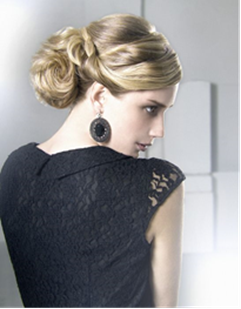 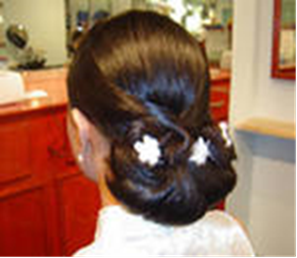 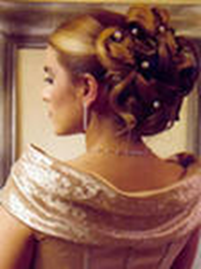 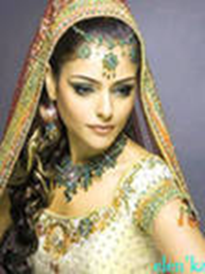 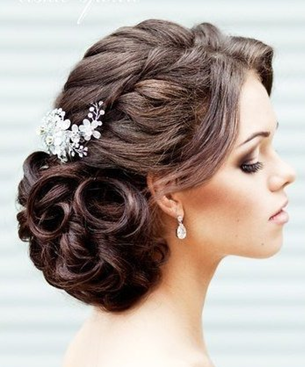 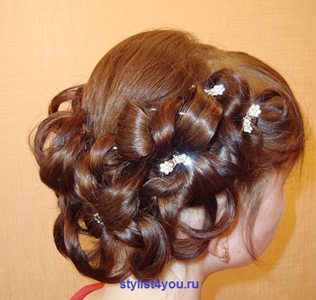 Последовательность выполненияМетодические указанияЭскиз